KOMUNIKAT  BANKU dotyczący ZAWIESZENIA SPŁATY KREDYTU HIPOTECZNEGO  „WAKACJE KREDYTOWE” – nowelizacja W związku z nowelizacją ustawy z dnia 7 lipca 2022r. o finansowaniu  społecznościowym dla przedsięwzięć gospodarczych i pomocy  kredytobiorcom, Orzesko-Knurowski Bank Spółdzielczy z siedzibą w Knurowie (dalej jako Bank) wprowadza możliwość skorzystania z zawieszenia spłaty kredytu hipotecznego w złotych przeznaczonego na własne cele mieszkaniowe. Poniżej podajemy warunki skorzystania przez Kredytobiorców korzystających z kredytu hipotecznego, zwanych też Wnioskodawcami z tzw. wakacji kredytowych.Kto może skorzystać z wakacji kredytowych?Z wakacji kredytowych może skorzystać Konsument jeśli: wartość udzielonego kredytu hipotecznego na cele mieszkaniowe nie przekracza 1 200 000 zł oraz spełnia co najmniej jeden z dwóch warunków:Warunek 1 (wysokość raty do dochodu)Średni wskaźnik RdD z ostatnich 3 miesięcy, które poprzedzają miesiąc złożenia wniosku o wakacje kredytowe przekracza 30%. Sposób wyliczenia wskaźnika przedstawiony został w załączniku nr 1 do Komunikatu.Warunek 2 Na dzień złożenia wniosku o wakacje kredytowe masz na utrzymaniu co najmniej 3 dzieci, którenie ukończyły 18. roku życia,nie ukończyły 25. roku życia do 30 września – jeśli Twoje dziecko uczy się w szkole lub studiuje,mają orzeczenie o umiarkowanym albo znacznym stopniu niepełnosprawności (niezależnie od tego, ile mają lat).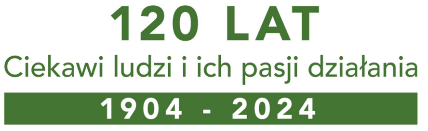 ZAWIESZENIE SPŁATY KREDYTU PRZYSŁUGUJE KREDYTOBIORCY W OKRESIE:od dnia 1 czerwca 2024 r. do dnia  31 sierpnia 2024 r. - w wymiarze dwóch miesięcy;od dnia 1 września 2024 r. do dnia 31 grudnia 2024 r.  - w wymiarze dwóch miesięcy.SKŁADANIE WNIOSKU DO BANKU może nastąpić od dnia 15 maja 2024r.             w jednej z poniższych opcji:Opcja 1 Internetowo - w systemie bankowości elektronicznej. Warunkiem posiadanie przez Kredytobiorcę (Wnioskodawca) posiada w Banku rachunek oszczędnościowo-rozliczeniowy z dostępem do systemu bankowości elektronicznej. Możliwość złożenia Wniosku w bankowości internetowej występuje przez 24 godziny na dobę, przy czym wnioski składne do godziny 1400 realizowane będą przez Bank w dacie  złożenia wniosku w systemie bankowości internetowej, a wnioski wpływające po wskazanej godzinie będą realizowane w najbliższym dniu roboczym dla Banku, za wyjątkiem, przypadku kiedy termin spłaty raty przypada w dniu złożenia wniosku. W takim przypadku zawieszenie spłat następuje w dniu złożenia, co oznacza iż rata nie staje się wymagalna, bowiem zastosowane będą „wakacje kredytowe”.Opcja 2 tradycyjna w Placówce - poprzez złożenie Wniosku w Placówce Banku na druku bankowym w godzinach urzędowania Placówki. Godziny urzędowania Placówek podane są na stronie www.okbank.pl w zakładce https://okbank.pl/adresy-placowek-banku. Opcja 3 e-mailowo - dostarczenie Wniosku drogą mailową na adres: wakacjekredytowe@okbank.pl, wyłącznie gdy załączony do maila Wniosek opatrzony jest kwalifikowanym podpisem elektronicznym lub za pośrednictwem profilu zaufanego co najmniej jednego z Kredytobiorców. Przed dostarczenie należy rozumieć otrzymanie potwierdzenia emaila przez Bank (zalecane wysłanie emaila z opcją „żądaj potwierdzenia”). Dostarczone do godziny 1400 Wnioski realizowane są w dacie złożenia Wniosku, a wnioski wpływające po wskazanej godzinie będą realizowane w najbliższym dniu roboczym dla Banku, za wyjątkiem, przypadku kiedy termin spłaty raty przypada w dniu złożenia wniosku. W takim przypadku zawieszenie spłat następuje w dniu złożenia, co oznacza iż rata nie staje się wymagalna bowiem zastosowano „wakacje kredytowe”.Opcja 4 tradycyjna drogą pocztową – dostarczenie (wpływ do Banku) Wniosku drogą pocztową na adres Banku: Orzesko-Knurowski Bank Spółdzielczy z siedzibą w Knurowie Oddział/Ekspozytura w ……………………. . Adresy Placówek podane są na stronie www.okbank.pl w zakładce https://okbank.pl/adresy-placowek-banku. Dostarczenie wniosku musi nastąpić ostatecznie w terminie płatności raty. Wzór Wniosku o zawieszenie spłat kredytu w ramach wakacji kredytowych stanowi załącznik nr 2 do Komunikatu. INFORMACJE DODATKOWEWniosek o zawieszenie spłaty kredytu podpisuje co najmniej jeden Kredytobiorca. Wniosek można złożyć na wybrany i preferowany przez Kredytobiorcę okres w ramach ustawowo określonych tj. maksymalnie 4 miesięcy. Okres zawieszenia rozpoczyna się z dniem dostarczenia do Banku w dopuszczalnych opcjach Wniosku o zawieszenie spłaty kredytu.Zawieszenie spłat kredytu oznacza, że okres kredytowania i daty umowne zostają przedłużone o okres zawieszenia spłaty kredytu, bez konieczności podpisywania Aneksu do Umowy.Nie pobiera się opłat za zawieszenie spłaty kredytu.W czasie zawieszenia nie nalicza się odsetek i nie pobiera innych opłat, oprócz składek ubezpieczeniowych.Informację o zawieszeniu spłaty kredytu przekazywane są do Biura Informacji Kredytowej S.A. Kredytobiorca ponosi ryzyko związane z wydłużeniem okresu spłaty, które polega na: w przypadku skorzystania z zawieszenia spłaty kredytu okres kredytowania ulega przedłużeniu o okres zawieszenia. Kapitał kredytowy za okres zawieszenia wraz z odsetkami będzie płatny na końcu okresu kredytowania. Oznacza to, że w chwili obecnej nie można określić stopy procentowej jaka będzie obowiązywała w okresie spłaty kapitału z okresu zawieszenia i oprocentowanie to może być wyższe niż bieżące.Kredytobiorca zaciągający, czy posiadający kredyt hipoteczny narażony jest na ponoszenie określonych ryzyk. Kredyt hipoteczny jest obciążony ryzykami w tym ryzykiem stopy procentowej oraz ryzykiem zmiany cen rynkowych nieruchomości. Informacja o prawie do odstąpienia od Wniosku złożonego poza Placówką Banku - Kredytobiorca ma prawo do bezpłatnego odstąpienia od niniejszego Wniosku w terminie 14 dni, bez podania jakiejkolwiek przyczyny. Aby skorzystać z prawa do odstąpienia, należy poinformować Bank  o decyzji o odstąpieniu od Wniosku poprzez przekazanie oświadczenia o odstąpienia od wniosku o zawieszenie spłaty kredytu. Komunikat zatwierdzony Uchwałą Zarządu nr VI/02/30/2024 z 15 marca 2024r. Załączniki do Komunikatu:Orzesko-Knurowski Bank Spółdzielczy z siedzibą w Knurowie ul. Szpitalna 8A, 44-190 Knurów, Sąd Rejonowy w GliwicachX Wydział Gospodarczy Krajowego Rejestru Sądowego   KRS 0000073075, NIP 9690908264Bank Polskiej Spółdzielczości S.A. z siedzibą Centrali w Warszawie – Grupa BPS      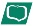  System Ochrony Zrzeszenia BPS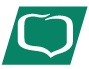 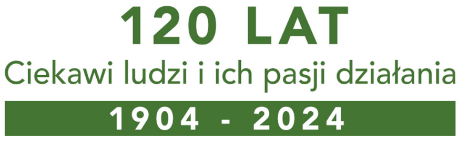 Wskaźnik RdD – stosunek Twojej miesięcznej raty kredytu hipotecznego do miesięcznego dochodu Twojego gospodarstwa domowego. Wartość wskaźnika jest wyrażona w procentach (np. 0,45 to 45%).Wzór              rata Twojego kredytu hipotecznego          miesięczne dochody Twojego gospodarstwa domowegoNr załącznika Nazwa załącznika Załącznik Sposób wyliczenia wskaźnika RdDWniosek o zawieszenie spłaty kredytu hipotecznego udzielonego w walucie polskiej na cele mieszkaniowe przed dniem 1 lipca 2022